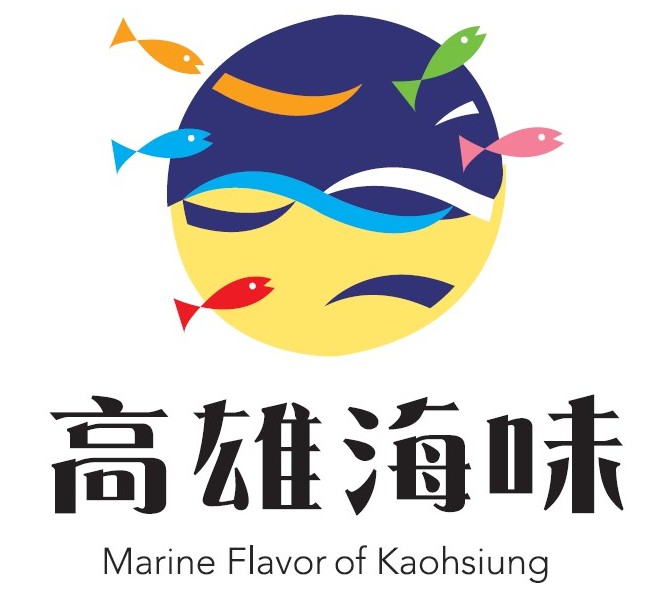 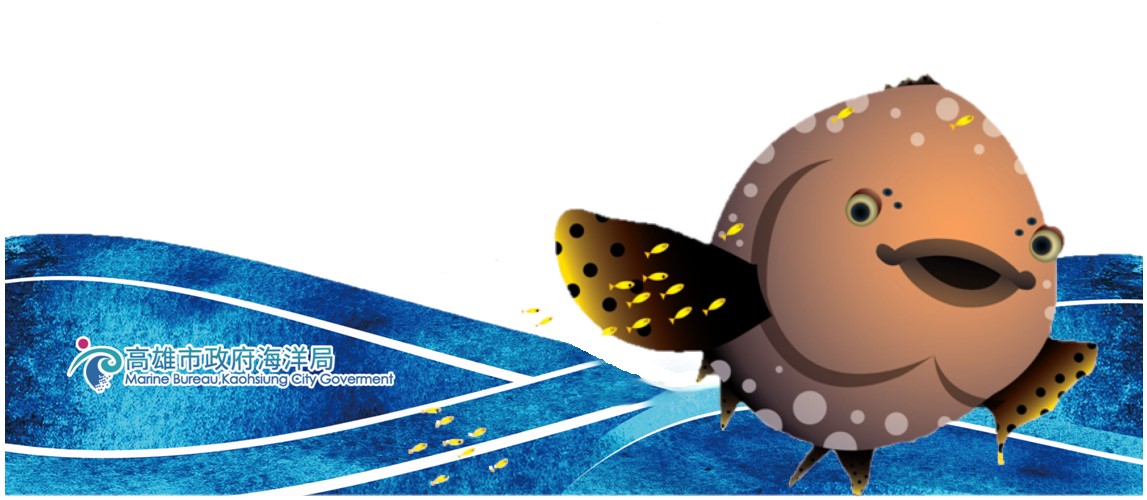 供應商聯絡方式產品項目永安區漁會http://www.yafa.org.tw/07-6912020青斑、龍虎斑、剁椒石斑、煙燻石斑、龍膽石斑(魚片、魚塊、魚骨)梓官區漁會漁夫鮮撈 https://www.fishermart.com.tw/07-6176110石斑、石斑清肉彌陀區漁會http://www.mituo2011.com/07-6191157龍膽石斑魚排魚社長https://www.fishchairman.com/0972-867638龍虎斑(全魚、下巴、魚片、魚塊)蘇班長https://www.facebook.com/trustfish2016/0901-306668龍虎斑(全魚、魚排、清肉、魚塊)飛洋水產有限公司台潮魚集 https://taiwangoodfish.com/07-6105939青斑、龍虎斑、龍膽石斑泉勝科技https://www.mamafisch.com.tw/index.aspx0800-221881青斑(全魚、魚排、魚片)龍膽石斑(魚塊、魚排)岩喜屋水產http://www.yan-seafood.com.tw/07-6963469龍虎斑(全魚、魚排)盛洋冷凍https://www.sunyoung.tw/07-6916168龍虎斑(全魚、魚排、下巴)龍膽石斑(魚排、切片、切塊、下巴)安永生技https://www.anyongfresh.com/07-6103268龍虎斑全魚(CAS鮮凍)允偉興業http://www.fortunelife.com.tw/07-7872736青斑魚片鮪豐水產股份有限公司http://www.tunarich.com/07-6914516青斑、龍膽石斑(下巴、魚排)